ам         ма       ам-ма          ам-ум-ом       ом-ум-амум         му       ум-му         ум-ам-ом       ам-ом-умом         мо       ом-мо         ом-ам-ум       ум-ом-амам-а        ама            ма-м        мамум-у        уму           му-м        мумом-о        омо           мо-м        момМа-ма,  ау!             - Ма-ма!   Му-му!Ау,  ма-ма!             - Ма-ма,  ма-ма!  Му-му!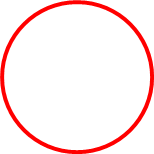 са      ас          ас-са        аса        сас            ас-ам        ам-ассо      ос          ос-со       осо        сос           ом-ос        ос-омсу      ус          ус-су       усу        сус           ус-ум        ум-усас-ус-ос             ам-ум-ос        са-ма              ма-са           мо-со	са-су-со             ма-му-со        су-му              му-су          со-моСа-ма  ма-ма.                            Ма-ма,  ма-ма!  О-са!Ма-ма  са-ма.                            О-са!  Ма-ма!ха      ах          ах-ха        аха        хах       ах-ас-амхо      ох          ох-хо       охо        хох      ом-ос-охху      ух          ух-ху       уху        хух       ух-ум-усму-ха              Ма-ма,    о-са.                           Ау,   ма-ма.   су-хо              Ма-ма,     у-ха !                         Ах,  о-са !   о-са                Ох,  у-хо !                                  Ух, у-ха!у-хо                Ох,  му-ха!                                 Су-хо.у-ха                  Ма-ма,  ма-ма!  Ха-ха-ха! Ма-ма!  О-са!  Му-ха!ша      аш          аш-ша       аша         шашшо      ош          ош-шо      ошо        шошшу      уш          уш-шу      ушу        шушМа-ша              Ма-ша    са-ма.               Ау,   Ма-ша.   Са-ша               Са-ша     сам.                 Са-ша, ау.ма-шу               Са-ма      ма-шу.са-ма                Са-ма      су-шу.су-шула      ал          ал-ла       ала        лал      ла-ло-лу        ул-ол-алло      ол          ол-ло      оло        лол      ло-ла-лу        ал-ол-уллу      ул          ул-лу      улу        лул      лу-ла-ло        ол-ал-ул                                        	ло-лу-ла        ол-ул-алма-ла        ма-ла       са-ма             ма-ла          сом          самуш-ла       ла-ма        сам                мал             лом         сомЛу-ша  ма-ла.                  Ма-ша  ма-ла.            Ал-ла ма-ла.Ма-ма   уш-ла.                Са-ша   мал.               Ма-ма  уш-ла.А Лу-ша ?                        Ма-ша   са-ма.           Ма-ша  уш-ла.-Ма-ма!  Ма-ма!              Са-ша    сам.              Ал-ла    са-ма. мы- мым               ым- ымылы- лыл                 ыл- ылысы- сыс                  ыс -ысыхы- хых                 ых- ыхы                                  ыш  сы                   мы                 лыу-сы               мы-ло            ма-лы                       мы-ла                                    со-мыма-ла              мал                мы-ламы-ла             мыл               мы-лома-ла                 мы-лама-лы                мы-ломал                    мыл У ма-мы Ма-ша.У ма-мы  Са-ша.У ма-мы  Ал-ла.Ма-ша   ма-ла.Са-ша   мал.Ал-ла   ма-ла.У ма-мы  мы-ло.Ма-ма  мы-ла Ма-шу.Са-шу  мы-ла   ма-ма.У Ал-лы   мы-ло.Ал-ла   мы-ла   са-ма.на-но-ну-ны       ан            на           ан-на           ана            нанно-ну-ны-на       он            но          он-но           оно            нонну-ны-на-но           ун            ну           ун-ну            уну          нунны-на-но-ну             ын           ны          ын-ны          ыны          нын он                нам            на-ша            но-шуо-на             нас             на-шу            но-сыо-но             наш           но-ша             сы-нусын                лу-на              на-сос          ма-лысом                ум-на             сос-на          малсон                 ум-ны            Нон-на        ма-лышсам                 ны-ла               У  ма-мы   сын  Са-ша.   У   ма-мы   сын  На-ум.  Са-ша  мал.   Он  ма-лыш.     У    На-у-ма  на-сос.   На-сос   у   сос-ны.   На,  Са-ша,  на-сос.            У  ма-мы   сын.  Сын    Са-ша.   Он   мал.ра      ар          ар-ра       ара        рар         ар-ор-ыр-урро      ор          ор-ро      оро        рор        ор-ур-ар-ырру      ур          ур-ру      уру        рур        ыр-ар-ур-орры     ыр          ыр-ры     ыры      рыр        ур-ор-ыр-арра-ро-ры-ру-ро-ру-ры-ра-ру-ры-ра-ро-ры-ра-ру-ро-рыра-ма         рос         шар        Ро-ма        Ма-рара-но         хор         ура         Ло-ра        Шу-рано-ра         сор         мор        Но-ра         Са-монра-на         сыр         ром        Ла-ра         Ра-сул    Ал-ла, Ан-на, Ма-ра, Шу-ра у сос-ны. У сос-ны шум-но. Ро-ма  мал. Он   у  ша-ла-ша.  Ша-лаш  хо-рош.      Ла-ра,  Но-ра, Ло-ра, Шу-ра, Ма-ра, Ро-ма -  хор.  Хор  мал. Мы ма-лы. Наш  хор  хо-рош.         Ма-ма    мы-ла   ра-му.  Ма-ра  са-ма  мы-ла ра-му. Она мы-ла хо-ро-шо.  У  ра-мы  Ро-ма.  Он  мал. Ро-ма мыл сам.          У сос-ны но-ра. Мыш-ка ры-ла но-ру.  Она у но-ры.  Мыш-ка ма-ла. Но-ра ма-ла. ка      ак          ак-ка       ака        как         ак-ок-ык-укко      ок          ок-ко      око        кок        ок-ук-ак-ыкку      ук          ук-ку      уку        кук        ык-ак-ук-оккы     ык          ык-кы     ыкы      кык        ук-ок-ык-акка-ко-ку-кы-ко-кы-ку-ка-кы-ко-ок-ка-ук-кы-ак-ко-ык-ку-окмак       лак         му-ка       ко-са      ку-сок      Мур-ка    кор-карак        рок        ку-ма       но-ра      ко-мок      мар-ка    нор-калук        кол        ко-ра       ко-сы      ку-рок      кош-ка    сум-касок        кум        ру-ка       ку-ра      ку-лон      каш-ка    лун-касук        ком        ка-ша      ку-ры     ла-кал      мыш-ка   кук-лаМа-кар        Ок-са-на      Рок-са-на        Ан-нуш-ка      Марк       Лу-ка           Кла-ра         Ар-ка-ша         Су-сан-на       Карл     На-ша  Ок-са-на  ма-ла.  У Ок-са-ны  кук-ла  Ма-ша.   Кук-ла   Ма-ша: уа, уа.   Ок-са-на: а-а-а!   У нас кош-ка Мур-ка.  Она  хо-ро-ша.    Мур-ка    ла-ка-ла   мо-ло-ко.  -На, кош-ка, са-ло!  Мур-ка: мур, мур!  па      ап          ап-па        апа        пап         ап-пы-оп-ып-уп-папо      оп          оп-по       опо        поп        оп-уп-ап-по-ып-пупу      уп          уп-пу       упу        пуп        ып-па-ап-уп-оп-пыпы     ып          ып-пы     ыпы       пып        уп-оп-ып-пу-ап-попол      ла-па      по-кос       Пол-кан       кру-па        на-па-лапоп      лу-па      па-рус       кап-кан        пар-ма       шу-ру-пыпал      па-па      па-ром       лоп-нул       лам-па       про-па-ласуп      па-ук      ук-роп       пал-тус        лап-ша       хло-па-лапых     па-ра      Пу-шок      кор-пус        лап-ка       пас-мур-нопух      по-ка     ло-пух        шам-пур       пол-ка       по-ро-шапла-пра       плы-пры       Па-ша        Про-хор        Про-коппло-про      плу-пру         Па-хом      Про-ша         Па-ра-мон     Про-ша,   Па-ша  у  ша-ла-ша. У  ша-ла-ша  ло-пух.    У  ло-пу-ха    па-ук.   Про-ша: ах-ах,  па-ук!  Па-ша   хло-пал.  Па-ук   про-пал.   Су-хо.   По-ра   на  по-кос.  У  па-пы  сын  Па-хом. У  па-пы   ко-са.   У  Па-хо-ма  ко-са.  Хо-рош   по-кос.    Рос  ло-пух.   Па-ша    по-ло-ла   ук-роп.   Па-ша,  ско-ро  па-ром.  Па-ша  уш-ла. та      ат          ат-та        ата        тат         ат-ты-от-ыт-ут-тато      от          от-то       ото        тот        от-ут-ат-то-ыт-туту      ут          ут-ту       уту        тут        ыт-та-ат-ут-от-тыты     ыт          ыт-ты     ыты       тыт        ут-от-ыт-ту-ат-токот     ут-ро     ту-ман      ком-пот      па-лат-ка       ком-на-таток     ут-ка     то-пор      пла-ток       ку-куш-ка      са-мо-катсыт    та-ра      ту-луп      кар-тон       пус-то-та       шка-тул-катур     ро-та      то-мат      ста-кан       ка-туш-ка      та-ра-кантам    ла-ты      то-пот      пас-тух      ма-туш-ка      кар-тош-каОс-тап       Ар-тур      Та-ма-ра        Пла-тон           Ан-тонПо-тап       Та-рас       На-та-ша       Пла-то-ша       Ан-то-ша      Тут   сос-на.   Тут   ку-куш-ка.   Ку-куш-ка:  ку-ку,  ку-ку.      О-ко-ло    шко-лы    ка-ток.     Там   Та-рас,  Та-ма-ра.  Там   ма-лыш  Ан-тон.   Он  у-пал.  Ан-тон  пла-кал.  Та-рас ка-тал  Ан-то-на.  Та-ма-ра   ка-та-ла  кук-лу.         Су-хо.   Ра-но   ут-ром    на  по-кос.  У   па-пы  ко-сы.   У Ар-ту-ра    па-лат-ка.  У  ма-мы  сум-ка.  Там   кар-тош-ка, то-ма-ты.  На-та-ша    ма-ла.   О-на   шла  с  Ар-ту-ром.      -На,   На-та-ша,   пла-ток. им         ин       и-ко-та         ис-ток                 по-илиш        ир        и-ко-на         ик-ра                  по-и-лаис         ип        и-шак           ис-то-пил           стро-илих         ит        и-кал             ис-кал                стро-и-лаик         ил        и-кор-ка       ис-кор-ка            кро-и-лаИ-ра           Ки-ра       Шу-рик        А-ли-на            Ми-рон        И-ло-на     Ли-на        Ти-ма          Ка-ри-на           Мак-сим                Ин-на        Ми-ла       Ми-ша         Ка-ми-ла           Ки-рилл  Ра-и-са      Си-ма        И-пат           Да-ри-на           Крис-ти-ан Ма-и-са     Ни-на        И-он            И-ри-на            Ми-ха-ил                   Ри-та                            А-ри-на             Ип-по-лит         Рим-ма                        Крис-ти-на           А-ким         Ми-на                          Ма-ри-на              Ни-ки-та                                       Ни-ка                           По-ли-на              Ти-хон         Ли-ка                           Ла-ри-са               Ни-кон                                            Ко-тик.           Кот   Пу-шис-тик    стро-ит.   Он    стро-ит   мос-тик.    У   ко-ти-ка   мо-ло-ток.   Тут   стук:  тук-тук-тук.  У  ко-ти-ка    пи-ла.  Он   пи-лил   сос-ну.         По   мос-ти-ку  про-шли  кош-ка  и  ко-тик.  Хо-рош   мос-тик.  Хо-рош  кот  Пу-шис-тик.за       аз       аза       заз       за-аз-зо-ыз-зу-оз-из-уз-зи-зо       оз       озо      зоз       зо-уз-зи-аз-зу-из-зы-оз-ыззу       уз       узу      зуз       зу-аз-зо-из-уз-зы-зи-аз-зозы       ыз      ызы     зыз      зы-оз-ыз-зу-аз-зу-зы-оз-зази       из       изи      зиз       зи-оз-зы-из-ыз-зу-зо-аз-залаз     ро-за     за-пах      за-кон      за-но-сы         кор-зи-натаз     зо-ла     за-мок      за-пор      зо-ло-то          кап-ри-зытуз     ло-за     за-кат       по-зор      мо-ро-зы        зап-ла-таниз    зи-ма     за-тор       за-сор      за-но-зы         кар-ни-зызло    по-за      за-нос       зор-ко      за-пис-ка        за-кол-каЗи-на               За-хар               Ту-зик  За-ра               Зо-сим               Ру-зик Ли-за              И-зо-сим           Роз-каЛу-и-за           Зо-тик               Ка-зак Ро-за                На-зар                 Тар-зан                                                        Коз-лик.                У    За-ха-ра   коз-лик    Ру-зик.     За-хар  пру-ти-ком  хлоп - хлоп.   Ру-зик    скок – скок.                  За-хар      на-ло-мал    ло-зу.   Он  кор-мил   коз-ли-ка.      Ру-зик   сыт.    Коз-лик     ска-кал   за   За-ха-ром.   ва       ав       ава       вав       ва-ав-во-ыв-ву-ов-ив-ув-ви-во       ов       ово      вов       во-ув-ви-ав-ву-ив-вы-ов-ывву       ув       уву      вув       ву-ав-во-ив-ув-вы-ви-ав-вовы      ыв      ывы     выв      вы-ов-ыв-ву-ав-ву-вы-ов-вави       ив       иви      вив      ви-ов-вы-ив-ыв-ву-во-ав-ваи-ва      ва-за      вол-ки       то-вар        воп-рос       ка-ра-ванвоз       ва-та      выш-ка      во-рон       ков-шик      кра-пи-вазов       ви-лы     хал-ва        по-вар       пав-лин       и-вуш-кавор       во-зы     тра-ва         ку-зов       кув-шин      тра-вин-каров       со-ва      сли-ва         со-вок      вул-кан       кув-шин-каВи-ка             Ва-си-ли-на            Во-ва            ВласВи-та             Ва-си-ли-са            Са-ва             Пав-ликКла-ва           Пав-ли-на               Сла-ва           Рос-ти-славВи-о-ла          Вар-ва-ра               Вик-тор         Крас-но-слав                                                       И-ван            Ви-та-лик                                               Так-сист.        У   Ви-та-ли-ка    ма-ши-на.    Он   -   так-сист.   Ви-та-лик  во-зит   лов-ко.          Ви-та-ли-ку   зво-нил    Во-ва.   Ви-та-лик  во-зил   Ви-ку   и   Во-ву  в    зо-о-парк.  Хо-рош   так-сист! ба       аб       аба       баб       ба-аб-бо-ыб-бу-об-иб-уб-бибо       об       обо      боб       бо-уб-би-аб-бу-иб-бы-об-ыббу       уб       убу      буб       бу-аб-бо-иб-уб-бы-би-аб-бобы      ыб      ыбы     быб      бы-об-ыб-бу-аб-бу-бы-об-баби       иб       иби      биб       би-об-бы-иб-ыб-бу-бо-аб-бабак     ба-за      ба-тон      бал-кон      ба-ра-ны         ра-бот-никбок     жа-ба     ба-ран      каб-лук      ра-бо-та          ба-буш-калоб     ры-ба     ба-нан     буб-лик      за-бо-та          ба-ра-банзуб     бу-сы     бу-ран     бар-сук       бо-ло-то         брус-ни-кабоб     бо-ты     бо-кал     бол-тун       со-ба-ка         ка-бин-каБо-рис      Бро-ни-слав       Бо-бик       Бар-бос        Руб-ликЗу-раб                                  Бар-сик      Буб-лик       То-бик                                               Кло-у-ны.        Буб-лик   и  Руб-лик - кло-у-ны. О-ни  ар-тис-ты. У   Буб-ли-ка   па-рик,  кол-пак. У  кло-у-нов   у-лыб-ка   ши-ро-ка. У  Буб-ли-ка  са-мо-кат.   Он  ка-тал  со-ба-ку  Бо-би-ка.   -  На,   Бо-бик,  са-хар!      У   Руб-ли-ка  зон-тик.  Он  кру-тил  зон-тик.  По-том  Руб-лик   со-би-рал  ку-би-ки. Он  бро-сал  ку-би-ки.  Буб-лик  ло-вил.   Куби-ки  у-па-ли.   Бо-бик   при-но-сил  их  кло-у-ну.   Хо-ро-ши  кло-у-ны.га       аг       ага       гаг       га-аг-го-ыг-гу-ог-иг-уг-гиго       ог       ого      гог       го-уг-ги-аг-гу-иг-гы-ог-ыггу       уг       угу      гуг       гу-аг-го-иг-уг-гы-ги-аг-гогы      ыг      ыгы     гыг       гы-ог-ыг-гу-аг-гу-гы-ог-гаги       иг       иги      гиг       ги-ог-гы-иг-ыг-гу-го-аг-гагаз       но-га     гор-ка     са-пог       га-ло-ши      иг-руш-кашаг     ро-га      гал-ка     га-мак       пи-ро-ги      го-руш-кагол      гу-бы     гос-ти     гу-сак       са-по-ги       пу-га-лолуг      гу-си      ког-ти     по-рог      го-лу-би       го-лов-карог      го-ра      ног-ти     пи-рог      ги-та-ра       гор-бу-шаГла-ша           А-га-та            Гри-ша           Гав-рил  Гру-ша           А-га-ша           Го-ша             Гав-рош                                       Гу-сак.         У   Гри-ши    гу-сак   Го-га.  Гу-сак: га-га-га.  Он  го-ло-сист.  У  гу-са-ка   лап-ки  крас-ны,  ши-ро-ки.  Кры-лыш-ки    кра-си-вы.   Го-ло-ва   ма-ла.     Го-га    ма-хал   кры-лыш-ка-ми.        Гри-ша  и  Го-га  бы-ли  на   лу-гу.   Гри-ша ко-сил  тра-ву.   Он    кор-мил    гу-са-ка.  Гу-сак  пил.   Гри-ша    со-би-рал   ка-муш-ки.  Гу-сак  ка-муш-ки   ам-ам.  Го-га    сыт.     Гри-ша   пас   гу-са-ка   хо-ро-шо.    да       ад       ада       дад       да-ад-до-ыд-ду-од-ид-уд-дидо       од       одо      дод       до-уд-ди-ад-ду-ид-ды-од-ыдду       уд       уду      дуд       ду-ад-до-ид-уд-ды-ди-ад-доды      ыд      ыды     дыд      ды-од-ыд-ду-ад-ду-ды-од-дади       ид       иди      дид      ди-од-ды-ид-ыд-ду-до-ад-дасад      до-ма      са-дик     дуд-ка       под-вал       до-ро-гагод      со-да      до-мик     лод-ка       под-нос       по-ми-дордуш     во-да      ду-бок     дыр-ка       род-ник       по-да-рокдым     ди-во      на-род     дуп-ло       док-тор        са-дов-никдуб      ду-да       ди-ван    дос-ка        дур-ман        хо-ро-вод                                       Дро-ва.          Ди-ма,      Да-вид  и  па-па  бы-ли   в  сос-но-вом   бо-ру.   Па-па    пи-лил   сос-ны.   Да-вид    ру-бил  су-ки.    Ди-ма   скла-ды-вал     дро-ва   на   са-ни.           Зи-ма    хо-лод-на   и    длин-на.    Мно-го   дров   за-го-то-ви-ли.      Бу-дут     на   зи-му    дро-ва!                                               За-бор.      У   Ди-мы    пи-ла,   мо-ло-ток   и    гвоз-ди.  Он  стро-ил   за-бор   из   до-сок.  За-бор   вы-сок.    Друг   Да-нил    по-мо-гал.  Он   кра-сил   за-бор.   Ста-ло   кра-си-во.        О-ко-ло   за-бо-ра   сад.  В   са-ду    виш-ни   и  яб-ло-ни.     ай       айа       май       мой       свой          зай-ка         са-райой       ойо       рай       рой        твой         лай-ка         по-мойуй       уйу       лай       пой        мной        май-ка       с  то-бойый      ыйы      дай       вой        то-бой     кой-ка        за-бойий       ийи     бой                                       мой-ка         по-ройпой-мал       мо-ло-дой           строй-ный           мод-ныйдвой-ка        зо-ло-той            струй-ный           порт-нойдой-ка          вы-со-кий           двой-ной             род-нойу-ро-жай      по-пу-гай            звон-кий             вод-ныйМай                 Про-ко-пий             Зи-но-вий        А-на-то-лийВа-си-лий        Гри-го-рий             Ни-ко-лай        Дмит-рий                                               Брат.       У   Май-и   Край-но-вой    брат   Ни-ко-лай.   Он   мо-ло-дой,     вы-со-кий,   спор-тив-ный.           Ни-ко-лай  -   по-жар-ный.    Он    ту-шит   по-жа-ры.   Ра-бо-та   у   бра-та  о-пас-на.  Он  спас  мно-го  на-ро-ду.  Ни-ко-лай  хо-ро-ший    по-жар-ный. конь        ка-рась       конь-ки       ва-рить        по-мо-гать  соль        о-кунь         паль-то       жа-рить       по-жа-ритьлось        у-голь         зорь-ка        со-лить       по-со-литьгусь        то-поль       галь-ка        во-зить        вы-во-зитьпыль      ло-шадь       бань-ка       ко-лоть        на-ко-лотьОль-га          Аль-би-на      И-горь          И-золь-да Ла-зарь        Гуль-на-ра                                                 Лось.         Вот   лось.   Он   боль-шой   и    силь-ный.   Но-ги  длин-ны,  ро-га  ши-ро-ки.             Тут   кор-муш-ка.  Там   тра-ва   и  и-ва.   Там   соль.   Лось  ли-зал   соль.            Зи-мой  жи-вот-ным  труд-но.  И-горь   по-мо-гал  жи-вот-ным.   Он   во-зил   тра-ву    и   скла-ды-вал   в   кор-муш-ки.   Ло-си   при-хо-ди-ли   за   кор-мом.                                        Конь.          У    па-пы   конь   Ор-лик.  Он  силь-ный и  кра-сивый. Па-па    за   ним    у-ха-жи-вал.  Он   кор-мил ов-сом,  тра-вой.  Конь  пил  воду  из  пру-да.        Па-па   во-зил  дро-ва  и  со-ло-му.  Ор-лик    ка-тал  нас   по  дво-ру.  Мы  да-ва-ли  Ор-ли-ку  са-хар.    еу        уе       ем         ес        ез        ем-ев-ер-ез-ет-еш-екеа         ае       ех         ет        ед        ед-ен-ез-ев-ел-ем-ехео        ое       ер          еп       еб        ен-ед-еш-ед-еж-ебеы       ые       еш        ен        еж       ев-ед-ек-ен-ел-ед-ежеи        ие       ел         ек         ев        ек-ел-ет-ен-еж-ев-ете-жи     е-хал      по-ел      за-е-хал      ель-ник        Е-горест        е-дут      но-ет      по-е-хал      ес-ли       Е-ли-заре-да      е-нот      ро-ет      по-е-дал      ер-ши       Ер-миле-ду      е-жок     мо-ет      во-е-вал     е-жо-нок     Е-ваель       е-го-за    во-ет      ту-е-сок      ез-да      Ев-до-ким                                        Зай-ка.         Вот   Зай-ка   Е-гор-ка.  Он  си-дит   под   кус-том  и ест   мор-ков-ку.          По-звал  Е-гор-ку  друг   е-нот.  -По-е-ха-ли    со-би-рать  брус-ни-ку!-По-е-ду,    толь-ко    возь-му    ту-е-сок!     Е-гор-ки    и   е-нот  со-би-ра-ли  брус-нику.  Е-нот -  в   ту-е-сок.   А   Е-гор-ка  то   в  рот, то  в ту-е-сокне      ше       ене     еше              ре-ве-не-ке-зе-де-песе       ве       еле      есе               ле-се-ке-не-ре-зе-теле       те       есе      еле               ве-зе-зе-те-не-ге-веке       ле       еке      ете               пе-ре-ве-те-ме-зе-дере       зе       ере      езе                ме-те-ле-ве-не-ге-лелев     ре-ка       бе-рег     вес-на     де-ре-во      лес-ник  лес     ле-то       пе-сок     сед-ло     бе-ре-га      лед-никдед     се-но       ме-лок    мет-ла     пе-да-ли     тет-радьмел     не-бо      бе-лок     вед-ро     се-ме-на     кле-вербег      пе-ро      ве-ник     теп-ло     ве-се-ло      бре-локЕ-ле-на        Е-ли-сей         Е-ре-мей       Са-ве-лий    Е-ме-ля       Ев-сей             Е-ме-ля          Ев-ге-ний                                        Бел-ка.       На  де-ре-ве   си-дит  бел-ка.   О-на   рез-ва,   бы-стра    и   лов-ка.  Бел-ка   с  вет-ки  на   вет-ку,   с   пру-ти-ка   на  пру-тик   скок-скок.    Ей    ве-се-ло.     Ле-том   бел-ка  за-па-са-ет   на зи-му  о-ре-хи   и   гри-бы. За-па-сы   хра-нит   в  дуп-ле. За-па-сов  мно-го.   Зи-мой  бел-ка  бу-дет   сы-та. ёу        уё       ём         ёс        ёз        ём-ёв-ёр-ёз-ёт-ёш-ёкёа         аё       ёх         ёт        ёд        ёд-ён-ёз-ёв-ёл-ём-ёхёо        оё       ёр         ёп        ёт        ён-ёд-ёл-ед-ёж-ёс-ёвёы       ыё       ёг         ён        ёж       ёв-ёд-ёк-ён-ёл-ёд-ёжёи        иё       ёл         ёк        ёв        ёк-ёл-ёт-ён-ёж-ёв-ётёрш         по-ёт        ё-жик        да-ёт     ёл-ка       жу-ёт       ёр-шик       ку-ёт                                      Ё-жик.        Под   ёл-кой   си-дит  ё-жик.   Он  со-би-ра-ет   гри-бы.       Е-гор   и  Де-нис  шли   ле-сом  на ры-бал-ку.  Вдруг   за-ме-ти-ли      ша-рик   с  и-гол-ка-ми. -Ё-жик,-    крик-нул   Де-нис.       Ё-жик  с   ис-пу-гу    в    клу-бок.   Е-гор   и    Де-нис    по-жа-ле-ли   ё-жи-ка.   О-ни  ос-то-рож-но  о-то-шли   от     зверь-ка.       Ры-ба-ки   дол-го   вспо-ми-на-ли   ё-жи-ка. нё      пё       ёнё     ешё              рё-вё-нё-кё-зё-дё-пё-пёсё       вё       ёлё      ёсё              лё-сё-кё-нё-рё-зё-тё-сёлё       тё       ёсё      ёлё              вё-зё-бё-тё-нё-гё-вё-рёкё       лё       ёкё      ётё              тё-рё-вё-тё-мё-лё-дё-сёрё       зё       ёрё      ёзё               мё-тё-лё-вё-нё-гё-лё-зёлёд     Лё-ва       са-мо-лёт         кра-дёт     у-тё-нокрёв     Лё-ша      по-ве-зёт          по-лёт      те-лё-нокнёс     Сё-ма       за-не-сёт          ве-дёт       коз-лё-ноквёз      Тё-ма       вер-то-лёт       за-вёл      же-ре-бё-нокпёс      А-лё-ша     по-ве-дёт      ко-вёр       ли-сё-нок       Мат-рё-на       А-лё-на       Се-рё-жа                                                    Пёс.      Пёс   Тём-ка   и  кош-ка   Пу-шин-ка   дру-жи-ли.   Пёс   сто-ро-жил   дом  и   жил   во   дво-ре   в  буд-ке.     Каж-до-е    ут-ро    Пу-шин-ка   при-но-си-ла   дру-гу   на   зав-трак    све-жих    мы-шей.   Тём-ке   смеш-но.  Он  вста-ёт   ве-сё-лым,   дол-го  ли-жет    ла-пы   и    жи-вот.   А   Пу-шин-ка   мо-ет  у-ши   и    при-гла-жи-ва-ет   шёрст-ку. яу        уя       ям         яс        яз        ям-яв-яр-яз-ят-яш-якяа         ая       ях         ят        яд        яд-ян-яз-яв-ял-ям-яхяо        оя       яр          яп       яб        ян-яд-яш-яд-яж-ябяы       ыя       яш        ян        яж       яв-яд-як-ян-ял-яд-ябяи        ия       ял         як         яв        як-ял-ят-ян-яж-явя-ма       я-корь         я-бло-ко        спе-ла-я  я-мы      я-беда         яр-ка-я           вкус-на-я  мо-я       я-года         ян-варь          кис-ла-я тво-я      я-гу-ар        ян-тарь          горь-ка-яЯн           Я-ша       Я-рос-лав          Я-рикЯ-на         Зо-я        Я-рос-ла-ва       Та-и-си-яРа-я         Я-ков      Я-ни-на             Ев-ге-ни-я                                            Яб-ло-ни.           У  до-ро-ги   сто-ят   яб-ло-ни.   На   них   спе-лы-е,  крас-ны-е,  яр-кие   яб-ло-ки. Вот  так  яб-лонь-ка!       Вот    так     яб-ло-ко!            О-но    со-ку   слад-ко-го   пол-но.            Ру-ку   под-ни-ми-те,            Яб-ло-ко     сор-ви-те.ня      пя       яня     япя             ря-вя-ня-кя-зя-дя-пя-ряся       вя       яля      яся            ля-ся-кя-ня-ря-зя-тя-няля       тя       яся      яля             вя-зя-ля-тя-ня-гя-вя-тякя       ля       якя      ятя             тя-ря-вя-тя-мя-тя-дя-пяря       зя       яря      язя              мя-тя-ля-вя-ня-гя-ся-пяряд        ря-ды        о-пять        гряд-ка        по-ря-док      мял       по-ля         от-ряд        прял-ка        по-лян-касядь      за-ря          за-ряд        тряп-ка        за-ряд-капя-та     тё-тя          на-ряд       пряж-ка       пря-ни-кидя-дя     во-ля         мо-ряк       кляк-са         ря-бин-ка Ка-тя        Ва-ня       Ва-ря      Нас-тя       Во-ло-дяНа-дя        Ви-тя       Бо-ря      Кос-тя       Ксе-няВа-ля        Ко-ля       Се-ня      Гус-тя        Ду-ся                                  За  зем-ля-ни-кой.      В    лет-ний    день    Нас-тя   с   ма-мой   по-шли     в  лес    за   я-го-да-ми.    На   лес-ной    по-лян-ке   воз-ле    ста-ро-го    пня   Нас-тя   у-ви-де-ла   зем-ля-ни-ку   и   поз-ва-ла   ма-му.  О-ни   соб-ра-ли   мно-го   вкус-ной,   а-ро-мат-ной   зем-ля-ни-ки.юу      ую       юм      юс      юз      юм-юв-юр-юз-ют-юшюа      аю       юх       ют      юд      юд-юн-юз-юв-юл-юм-юо      ою       юр       юп     юб      юн-юд-юш-юд-юж-юбюы     ыю       юш      юн     юж     юв-юд-юк-юн-юл-юдюи      ию       юл       юк      юв     юк-юл-ют-юн-юж-ювю-ла     мо-ют      иг-ра-ют      вы-ре-за-ютпо-ю     по-ют      ри-су-ют      со-би-ра-ютмо-ю     ро-ют      во-ю-ют       под-ме-та-ютро-ю     во-ют       ко-па-ют      вы-би-ра-ютво-ю     но-ют       ку-са-ют      за-би-ра-ютЮ-ра      Ю-ли-я     Ю-ли-ан           Юн-наЮ-ля      Ю-лий      Ю-ли-а-на        Ю-рий                                         Ю-ла.		             Ю-ля   боль-на.   О-на   до-ма   од-на.           Се-год-ня   Ю-лю   на-вес-ти-ли  её   под-ру-ги. Ю-ли-а-на  и  У-ля   при-нес-ли   под-ру-ге   кни-гу   и ю-лу… О-ни   за-пус-ти-ли  ю-лу   на по-лу.  Ю-ла   быст-ро   вер-те-лась    и   гу-де-ла.  Ю-ле   ста-ло   ве-се-ло.    -    Спа-си-бо   вам,   под-ру-ги!Юль-ка   -   Ю-лень-ка -  ю-ла,Юль-ка   юр-ка-я    бы-ла.Ус-си-деть   на   мес-те   Юль-каНи   ми-ну-ты   не     мог-ла!ца      ац         ац-ца        аца        цац         ац-цы-оц-ыц-уц-цацо      оц         оц-цо       оцо        цоц        оц-уц-ац-цо-ыц-цуцу      уц         уц-цу       уцу        цуц        ыц-ца-ац-уц-оц-цыцы     ыц         ыц-цы     ыцы       цыц        уц-оц-ыц-цу-ац-цоци     иц          иц-ци       ици        циц        иц-цо-ац-ци-ыц-цу            о-тец     па-лец     пти-ца         пте-нец          ца-ри-ца            ов-ца     ко-нец     цап-ля         куз-нец          ли-си-ца            яй-цо     ра-нец     кон-цы        дво-рец          мо-ло-дец            за-яц      пе-вец     царь             цве-ток          тем-ни-ца             цирк      та-нец      паль-цы       пте-нец        мель-ни-ца                                  Ца-рев-на   Не-сме-я-на.        В    ста-рин-ном   двор-це    жи-ла  се-да-я   ца-ри-ца.      Был   у  не-ё   сын.  Рос   сын   храб-ре-цом.  На   о-хо-те  и  в   бою  не    бы-ло   е-му   рав-ных.   Бы-ла   у  не-ё   и  ца-рев-на.   О-на -   кра-са-вица   и ум-ни-ца.   Но  о-на   всё   вре-мя   грус-ти-ла.   И   проз-ва-ли   её   Не-сме-я-на.         Мно-го   за-мор-ских   прин-цев   по-сы-ла-ли   к   ней   гон-цов    и     сва-тов   с    по-дар-ка-ми.  Но  ни-кто   не  мог  раз-ве-се-лить  ю-ну-ю   ца-рев-ну.           Од-наж-ды   при-шёл  во  дво-рец    кло-ун   Цап.  Он   по-ка-зы-вал  раз-ны-е  трю-ки,   тан-це-вал  на  од-ной  но-ге.  А   е-щё     смеш-но   пе-ре-драз-ни-вал   ца-рев-ну.             Ца-рев-на   за-сме-я-лась.  И  с тех  пор   всег-да   ос-та-ва-лась   ве-се-лой.Вот   и   сказ-ке   ко-нец,  а   кто    слу-шал  -  мо-ло-дец.     ча      ач         ач-ча        ача        чач         ач-чы-оч-ыч-уч-чачо      оч         оч-чо       очо        чоч        оч-уч-ач-чо-ыч-чучу      уч         уч-чу       учу        чуч        ыч-ча-ач-уч-оч-чычи     ич          ич-чи       ичи       чич        ич-чо-ач-чи-ыч-чучай         чай-ка        боч-ка      чеп-чик         де-воч-качас         коч-ка         руч-ка      зай-чик         бе-лоч-каночь       ноч-ка        куч-ка      крю-чок        ба-боч-каграч       точ-ка         доч-ка      чер-дак         ко-зоч-каключ      тач-ка         реч-ка      клю-чик        тря-поч-ка                                             Ча-сы.        Че-ло-век   и-зо-брёл   ча-сы  дав-но.  Сна-ча-ла  бы-ли   сол-неч-ны-е    ча-сы.  Рас-чер-ти-ли лю-ди   круг   под   от-кры-тым   не-бом    и  пос-та-ви-ли   по-се-ре-ди-не   ко-лы-шек.       И-дёт  по  не-бу   сол-ныш-ко  -  и-дёт  по   кру-гу   и  тень  от   ко-лыш-ка.   Тень,    как   ча-со-ва-я   стрел-ка,  по-ка-зы-ва-ет   вре-мя.   Та-кие   ча-сы   ра-бо-та-ли   толь-ко  днём   в   сол-неч-ную   по-го-ду.     Приш-лось   тог-да   лю-дям   при-ду-мать   дру-ги-е   ча-сы.   По-я ви-лись    во-дя-ны-е   и  пе-соч-ны-е   ча-сы.        Се-год-ня   мы   поль-зу-ем-ся    дру-ги-ми   ча-са-ми.  ща      ащ      ащ-ща      аща      щащ      ащ-ущ-ощ-ыщ-ущ-щащо      ощ      ощ-що     ощо      щощ      ощ-ущ-ащ-що-ыщ-щущу      ущ      ущ-щу     ущу      щущ      ыщ-ща-ащ-ущ-ощ-щыщи      ищ      ищ-щи     ищи     щищ      ищ-що-ащ-щи-ыщ-щу           щи           ро-ща        ща-вель       ще-ко-чу           щит         пи-ща        о-вощи        про-пу-щу           я-щик      щу-ка        пла-щи        у-го-щу           плащ        ча-ща       ще-нок         на-ве-щу           борщ        гу-ща       щи-ток         пе-ще-ра                                      Щен-ки.         У   Роз-ки     бы-ли   щен-ки   на   дво-ре,   на   се-не.    Роз-ка    уш-ла.   Де-ти   при-шли   и   взя-ли   щен-ка   и    снес-ли   на   печ-ку.         Роз-ка    при-шла,     а    не   наш-ла   щен-ка  и  вы-ла.    Пос-ле    наш-ла   щен-ка   и   вы-ла   под-ле    печ-ки.    Де-ти    сня-ли   щен-ка   и   да-ли   Роз-ке.     Роз-ка     снес-ла   щен-ка    во    рту   на   мес-то.                         У   лох-ма-то-го   щен-ка                            Луч-ше    нет,   чем   я,    друж-ка.                           Я    уй-ду,   ску-лит   ще-нок.                           Я   при-ду -   волч-ком  у   ног,                           Хвос-тик    ве-се-ло зад-рав,                           За-ли-ва-ет-ся: гав-гав!фа     аф       афа       фаф       фа-аф-фо-ыф-фу-оф-иф-уф-фифо     оф       офо      фоф       фо-уф-фи-аф-фу-иф-фы-оф-ыффу     уф       уфу      фуф       фу-аф-фо-иф-уф-фы-фи-аф-фофы     ыф      ыфы     фыф      фы-оф-ыф-фу-аф-фу-фы-оф-фафи     иф       ифи      фиф       фи-оф-фы-иф-ыф-фу-фо-аф-фа  фея         коф-та         фи-лин       фон-тан          фор-точ-ка  фут         туф-ли         фо-кус       фут-бол           кон-фе-та  флаг       фор-ма         пу-фик       фан-тик          те-ле-фон  шарф      фер-ма         фи-зик       фрук-ты         фаб-ри-ка  фрак       фир-ма        фа-кел        фи-ал-ка         фо-то-графФа-я               Фе-дя          Фе-ня        Фро-ся            Е-фим        Фа-и-на         Фё-дор        Фи-ма        Фе-ликс         Тро-фим   А-фо-ня                До-ро-фей              Пан-фил          Фе-дотА-фа-на-сий         Фе-о-фан                Фёк-ла            Ти-мо-фей                              Фо-то-гра-фия   на   па-мять.      Фи-лин -    фо-то-граф.   У   не-го    фо-то-ап-па-рат.   Он   фо-то-гра-фи-ру-ет   иг-ру   в  фут-бол.      Вот   фут-боль-ное   по-ле.  Там   иг-ра-ют   фут-бо-лис-ты.   Тут    во-ро-та,   и там   во-ро-та.   У   иг-гро-ков  крас-ны-е   и   бе-лы-е   фут-бол-ки.     В   во-ро-та   за-би-ли   гол. Ко-ман-да  ра-да. У-р-а-а-а! Фо-кус-ник   во   фрак   о-дет,  Фа-кел    прев-ра-тит   в  бу-кет, Фея    выс-ко-чит   от-ту-да.     Фо-кус  и-ли   чу-до?   эу        уэ      эм         эс        зэ        эм-эв-эр-зэ-тэ-эш-экэа        аэ       эх         тэ        дэ        эд-нэ-эз-вэ-эл-эм-эхэо        оэ       эр         пэ       эб        эн-дэ-эш-эд-эж-бэ-тээы       ыэ       эш        эн        эж       эв-эд-эк-нэ-лэ-эд-бээи        иэ       эл         эк        эв        эк-эл-эт-нэ-эж-эв-пэ   э-то   э-таж   э-ки-паж     эк-скур-си-я     э-лек-трикэ-хо   э-тот  эс-та-фе-та  эк-ска-ва-тор э-лек-три-чес-твоЭм-ма     Э-ли-да       Эль-дар     Э-ду-ард       Эль-ви-раЭль-за     Э-ми-ли-я   Э-ди-сон   Э-ле-о-но-ра  Э-ри-ка Э-хо!   Э-хо! Вот   по-те-ха! О-бе-зьян-ка   э-то   э-хо!Э-то   э-хо   каж-дый   разПе-ре-дра-ни-ва-ет нас:      Э-э-о-о-э-э-!                   Ма-ма   Эм-ма,  па-па   Э-рик,                   Де-ти:  Эл-ла,  Эр-на,  Э-дик-                    Это   всё   се-мья  од-на,                    Лю-бит   бук-ву   «Э»   о-на.Три  ок-на   вы-хо-дят  в   эр-кер,Кни-ги   все   на  э-та-жер-ках.Всей   се-мьёй   про   пти-цу  э-муПи-шут  длин-ную   по-э-му.Есть   кол-лек-ция   у де-ток:Сто   эмб-лем  и   э-ти-ке-ток.съел               объед-ки          съе-хал            въездсъе-хал          объе-да-ет        въе-хал           подъездотъе-хал        объе-ха-ли       отъе-хал          объездКак  мы-шо-нок  Шур  съез-дил  в  го-род   Мы-ши-но-град.       Од-наж-ды   от-важ-ный   мы-шо-нок   Шур   сел   на  свой   ве-ло-си-пед   и   от-пра-вил-ся   в  го-род.   Он   ра-но   ут-ром   отъе-хал  от   во-рот   сво-е-го    род-но-го  до-ма.   По  до-ро-ге   у-ви-дел  боль-шую  я-му.  Мы-шо-нок   объе-хал   э-ту   я-му   и   пое-хал   даль-ше.        Ско-ро  мы-шо-нок   Шур   подъе-хал    к   гор-ке.  Он   мед-лен-но   въе-хал   на  э-ту   гор-ку,   от-дох-нул   и  про-дол-жил  путь.  Мы-шо-нок   быст-ро   съе-хал  с    гор-ки и   по-е-хал   по  до-ро-ге.  По  мос-ти-ку   он   пе-ре-е-хал  не-боль-шу-ю   реч-ку.        К   ве-че-ру   мы-шо-нок   до-е-хал  до   го-ро-да   Мы-ши-но-гра-да.Объе-хал   от  во-рот.Объе-хал  я-му.Въе-хал   на  гор-ку.Съе-хал   с гор-ки.